KEDC SPECIAL EDUCATION COOPERATIVE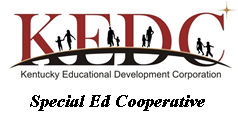 REQUEST FOR DIRECT SERVICES904 W Rose RdAshland, KY  41102606-929-2209ph	606-929-2109faxpam.middleton@kedc.org Direct services are defined as any service related to a specific student which involves the direct, on-site assistance of KEDC Special Ed staff. All service requests are made by a school or district administrator. The Director of Special Education should be notified of all requests. AT Consult	Autism Consult	Behavior Consult	FMD ConsultLiteracy Consult	Math Consult	Due Process Consult	Transition ConsultOther:			All requests must include a copy of the most recent ARC Due Process information including IEPCopies of ARC summary included?	Y	NDate submitted:		Requests for an Assistive Technology Evaluation must be accompanied by the AT Referral FormDate submitted:			or	N/ARequests for Behavior Consultations must include a current Behavior Plan and a copy of the FBA Date submitted:			or	N/AAll requests must include a copy of the most recent evaluation resultsDate submitted:		All requests must be accompanied by a description of the previous strategies utilizedStrategies & progress data attached?	Y	NDate submitted:		Requests involving transition must include documented contacts with the local Cadre Member(s)Documentation & Recommendations of Cadre Member attached?	Y	N	N/A	Date submitted:		Student Name:  DOB:DOB:Grade:Area of Disability:Area of Disability:Parent/Guardian Name (include last name):Parent/Guardian Name (include last name):District:District:School: School: Planning Period/Best Time to Contact: Planning Period/Best Time to Contact: Other Agency Involvement:Other Agency Involvement:Contact Person Information:Contact Person Information:Contact Person Information:Contact Person Information:Reason for request: (please be specific)List and describe the interentions tried. Include: List and describe the interentions tried. Include: List and describe the interentions tried. Include: What was triedHow long it was triedWhat results were obtainedHave you utilized KEDC Special Education services for this student before? If yes describe prior servicesPlease list up to three (3) concerns, in order of priority, you would like addressed during the consultation:1.2.3.Student Schedule: (or attach a copy to this document)